Notice of AwardSidewalk Labs Replica Tool and Data for Travel Demand NeedsReference Number:  SLR2018Overview
Vendor Award InformationNotice Contact	See Sole Source Justification Form for procurement details.Description and Specifications:Description and Specifications:Description and Specifications:Description and Specifications: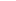 The Illinois Department of Transportation (IDOT) is giving notice of the intent to enter into a sole source contract with Sidewalk Labs, Inc. for an analysis tool (Replica) which uses a number of sources, including mobile carrier data, location data from third-party aggregators and Google location data, to generate travel data for a region. The use of these various data sources provides a large and diverse sample of travel data for agencies to work with. Having this large sample to draw from helps remove bias in the data collected and the data sample is not limited to only Android devices. Additionally, these data are collected from individuals for months at a time, allowing for a complete picture of individual travel patterns. Household travel surveys, which traditionally serve as the best source of data for the travel patterns of a region’s residents, are generally only able to collect data from a small sample of households for one or two travel days.

A hearing is scheduled for 11:00 a.m. on March 5, 2018 at the Harry Hanley Building, Room 200, 2300 South Dirksen Parkway, Springfield, IL 62764. Call-in information for those unable to attend in person will be provided upon request. Interested parties wishing to request a hearing or submit comments must do so in writing and submit their request to the notice contact. Request for a public hearing by an interested party or written comments shall be made at least 5 calendar days prior to the date of the scheduled hearing to:

Colleen Caton
Chief Procurement Office
IL Department of Transportation
Springfield, IL 62764
E-mail:colleen.caton@illinois.gov
Phone: 217-558-5432

The hearing will be cancelled unless an interested party submits written comments or makes a written request for public hearing at least 5 calendar days prior to the date of the scheduled hearing to the notice contact listed above.

If a public hearing is requested, the purchasing agency shall present testimony justifying the procurement method. Any interested party may present testimony for or against the awarding of a sole source contract. The purpose of the hearing will be to receive information from the public as to whether contract award by Sole Source is appropriate and in accordance with the Illinois Procurement Code. Formal rules of evidence will not apply. Hearings may be recorded in order to aid in the production of minutes. Parties may submit written comments in lieu of attending the hearing. Written comments will be afforded the same weight as oral comments received at hearing. After consideration of the testimony, the Chief Procurement Officer may approve the purchasing agency’s request to contract by the sole source procurement method.

NOTICE: The start and end dates of this contract will depend on actual signature dates. The dates provided below are estimated for the purpose of the Bulletin hearing notice. The Illinois Department of Transportation (IDOT) is giving notice of the intent to enter into a sole source contract with Sidewalk Labs, Inc. for an analysis tool (Replica) which uses a number of sources, including mobile carrier data, location data from third-party aggregators and Google location data, to generate travel data for a region. The use of these various data sources provides a large and diverse sample of travel data for agencies to work with. Having this large sample to draw from helps remove bias in the data collected and the data sample is not limited to only Android devices. Additionally, these data are collected from individuals for months at a time, allowing for a complete picture of individual travel patterns. Household travel surveys, which traditionally serve as the best source of data for the travel patterns of a region’s residents, are generally only able to collect data from a small sample of households for one or two travel days.

A hearing is scheduled for 11:00 a.m. on March 5, 2018 at the Harry Hanley Building, Room 200, 2300 South Dirksen Parkway, Springfield, IL 62764. Call-in information for those unable to attend in person will be provided upon request. Interested parties wishing to request a hearing or submit comments must do so in writing and submit their request to the notice contact. Request for a public hearing by an interested party or written comments shall be made at least 5 calendar days prior to the date of the scheduled hearing to:

Colleen Caton
Chief Procurement Office
IL Department of Transportation
Springfield, IL 62764
E-mail:colleen.caton@illinois.gov
Phone: 217-558-5432

The hearing will be cancelled unless an interested party submits written comments or makes a written request for public hearing at least 5 calendar days prior to the date of the scheduled hearing to the notice contact listed above.

If a public hearing is requested, the purchasing agency shall present testimony justifying the procurement method. Any interested party may present testimony for or against the awarding of a sole source contract. The purpose of the hearing will be to receive information from the public as to whether contract award by Sole Source is appropriate and in accordance with the Illinois Procurement Code. Formal rules of evidence will not apply. Hearings may be recorded in order to aid in the production of minutes. Parties may submit written comments in lieu of attending the hearing. Written comments will be afforded the same weight as oral comments received at hearing. After consideration of the testimony, the Chief Procurement Officer may approve the purchasing agency’s request to contract by the sole source procurement method.

NOTICE: The start and end dates of this contract will depend on actual signature dates. The dates provided below are estimated for the purpose of the Bulletin hearing notice. The Illinois Department of Transportation (IDOT) is giving notice of the intent to enter into a sole source contract with Sidewalk Labs, Inc. for an analysis tool (Replica) which uses a number of sources, including mobile carrier data, location data from third-party aggregators and Google location data, to generate travel data for a region. The use of these various data sources provides a large and diverse sample of travel data for agencies to work with. Having this large sample to draw from helps remove bias in the data collected and the data sample is not limited to only Android devices. Additionally, these data are collected from individuals for months at a time, allowing for a complete picture of individual travel patterns. Household travel surveys, which traditionally serve as the best source of data for the travel patterns of a region’s residents, are generally only able to collect data from a small sample of households for one or two travel days.

A hearing is scheduled for 11:00 a.m. on March 5, 2018 at the Harry Hanley Building, Room 200, 2300 South Dirksen Parkway, Springfield, IL 62764. Call-in information for those unable to attend in person will be provided upon request. Interested parties wishing to request a hearing or submit comments must do so in writing and submit their request to the notice contact. Request for a public hearing by an interested party or written comments shall be made at least 5 calendar days prior to the date of the scheduled hearing to:

Colleen Caton
Chief Procurement Office
IL Department of Transportation
Springfield, IL 62764
E-mail:colleen.caton@illinois.gov
Phone: 217-558-5432

The hearing will be cancelled unless an interested party submits written comments or makes a written request for public hearing at least 5 calendar days prior to the date of the scheduled hearing to the notice contact listed above.

If a public hearing is requested, the purchasing agency shall present testimony justifying the procurement method. Any interested party may present testimony for or against the awarding of a sole source contract. The purpose of the hearing will be to receive information from the public as to whether contract award by Sole Source is appropriate and in accordance with the Illinois Procurement Code. Formal rules of evidence will not apply. Hearings may be recorded in order to aid in the production of minutes. Parties may submit written comments in lieu of attending the hearing. Written comments will be afforded the same weight as oral comments received at hearing. After consideration of the testimony, the Chief Procurement Officer may approve the purchasing agency’s request to contract by the sole source procurement method.

NOTICE: The start and end dates of this contract will depend on actual signature dates. The dates provided below are estimated for the purpose of the Bulletin hearing notice. The Illinois Department of Transportation (IDOT) is giving notice of the intent to enter into a sole source contract with Sidewalk Labs, Inc. for an analysis tool (Replica) which uses a number of sources, including mobile carrier data, location data from third-party aggregators and Google location data, to generate travel data for a region. The use of these various data sources provides a large and diverse sample of travel data for agencies to work with. Having this large sample to draw from helps remove bias in the data collected and the data sample is not limited to only Android devices. Additionally, these data are collected from individuals for months at a time, allowing for a complete picture of individual travel patterns. Household travel surveys, which traditionally serve as the best source of data for the travel patterns of a region’s residents, are generally only able to collect data from a small sample of households for one or two travel days.

A hearing is scheduled for 11:00 a.m. on March 5, 2018 at the Harry Hanley Building, Room 200, 2300 South Dirksen Parkway, Springfield, IL 62764. Call-in information for those unable to attend in person will be provided upon request. Interested parties wishing to request a hearing or submit comments must do so in writing and submit their request to the notice contact. Request for a public hearing by an interested party or written comments shall be made at least 5 calendar days prior to the date of the scheduled hearing to:

Colleen Caton
Chief Procurement Office
IL Department of Transportation
Springfield, IL 62764
E-mail:colleen.caton@illinois.gov
Phone: 217-558-5432

The hearing will be cancelled unless an interested party submits written comments or makes a written request for public hearing at least 5 calendar days prior to the date of the scheduled hearing to the notice contact listed above.

If a public hearing is requested, the purchasing agency shall present testimony justifying the procurement method. Any interested party may present testimony for or against the awarding of a sole source contract. The purpose of the hearing will be to receive information from the public as to whether contract award by Sole Source is appropriate and in accordance with the Illinois Procurement Code. Formal rules of evidence will not apply. Hearings may be recorded in order to aid in the production of minutes. Parties may submit written comments in lieu of attending the hearing. Written comments will be afforded the same weight as oral comments received at hearing. After consideration of the testimony, the Chief Procurement Officer may approve the purchasing agency’s request to contract by the sole source procurement method.

NOTICE: The start and end dates of this contract will depend on actual signature dates. The dates provided below are estimated for the purpose of the Bulletin hearing notice. 	Date First      	Offered	Date First      	Offered02/08/2018 02/08/2018 Relevant Category:Relevant Category:Highway ConstructionTotal Amount of Award:Total Amount of Award:$3,600,000,000 Estimated/Actual Value Description:Estimated/Actual Value Description:EstimatedLength of Initial Term: (in months)Length of Initial Term: (in months)36 Contract Begin Date:Contract Begin Date:07/01/2018 Contract End Date:Contract End Date:06/30/2021 Renewal Terms:Renewal Terms:0 Vendor Name:Sidewalk LabsVendor Contact Name:Nick BowdenVendor Street Address:10 Hudson Yards, 26th FloorVendor CityNew York Vendor State:NYVendor Zip Code:10001Vendor Phone Number:402-802-8374Name: Colleen CatonStreet Address:2300 South Dirksen ParkwayRoom 200City:SpringfieldState:ILZip Code:62764Phone: 217-558-5432Email Address        colleen.caton@illinois.gov